ＥＳＤＧｓ通信　前川喜平さんの教育対談①　20210307　手島利夫です10－107皆様、お世話になっております。今回は、ある教育の会議でご一緒させていただいている鈴木敏恵様の発信を受けて、鈴木様と前川喜平様のお二人による教育対談シリーズをお届けします。前川喜平さんは文部科学省初等中等教育局長として2014年2月6日に審議官とご一緒にユネスコスクールＥＳＤ大賞受賞後の八名川小学校においでくださり、3年生児童が語るプレゼンの様子や、その後に対話する児童の様子を最後までずっとご覧下さいました。その真剣なお姿は、私にとっても忘れられない思い出です。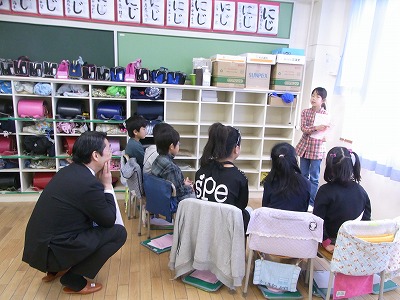 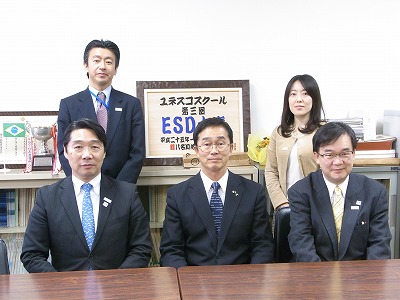 3年生が語る姿、語り合う姿を最後まで聞き続ける。　校長室にて、ＥＳＤ大賞祝い額（地域による）を背景に現在、Web上には前川さんのご講演等がたくさん並んでいますが、今回の対談では、生々しいお話を抜きにして、教育を考える上で大切なことをサラリと語ってくださっています。　鈴木先生の看護師さんたちへの熱い思いなどとともにご視聴いただけたらと思います。また、参考資料として示されている　※OECD生徒の学習到達度調査（PISA）、※国際数学・理科教育動向調査（TIMSS）の資料も、日本の教育を考える上で必見の資料です。併せてごらんください。対談を振り返った 鈴木敏恵さんの言葉講演で「組織の中で、トップのところまで行かないと子どもたちのためにしたいと思うことが出来ない、だから上の立場まで行こうと思ってました。」と前川喜平さんが話されていたことが胸に残りました。まさにその一つとして前川さんが文部官僚であったときに、トップとしての立場であったからこそ‥‥学びたい人が学べる社会の実現を何より大事にされてきたからこそ、国の教育再生実行会議の学制改革で法律改正までもっていき実現となったことがあります。その背景を話していただきました。その実現は、私の身近な5年制の高校で学ぶ高校生たちの未来を開いてくれました。つい私が本当によかった、ありがとうございます！と言ったら、前川さんは、ちょっと声のトーンを上げ「ありがとうじゃないんです、とっくにやらなきゃいけないことだったんです」と言いました、それがまた胸に残りました。学校、行政、キャリアデザイン、看護教育などに関心ある方‥ばかりでなく多くの皆さんに見て欲しいYouTube動画です。お知り合いなどに転送していただければ幸いです！● YouTube『前川喜平さんと鈴木敏恵の対話』https://youtu.be/SU5pWvoAnyU　　←こちらからどうぞ。● YouTubeの内容分：秒00:00□ 遠隔教育の黎明期／北海道、北へ北へ□ 看護師になるための道はいろいろある□ 15歳で看護師を夢見る高校生たちの未来を開く12:30□ 学制改革をチャンスにした□ 教育再生実行会議／法律改正□ 大学への編入20:00□ 看護師は未来の人！！□ 生涯学習のモデル□ 未来の選択がたくさんあることの大切さ22:00□ 卒前教育→卒後教育と言う継続教育があたりまえの世界□ 大原則「学びを袋小路にしない」□ 常に「学び続ける道」を開いておく□ 人間として自由なんだ、学びたいんだ25:59□ 国際学力調査PISA、学力調査、日本は常にハイスコア‥でも□ 大人の科学技術リテラシーは日本人ビリ？！30:00□ アップデート！人生100年、日々楽しく学び続ける□ 学力高くても、学ぶのが嫌いになって、どーする！33:15□ なぜ看護師さんは「自ら学び続ける」のか‥‥‥‥‥‥‥‥‥‥‥‥‥‥‥‥‥‥‥≪参考≫※OECD生徒の学習到達度調査（PISA）https://www.nier.go.jp/kokusai/pisa/pdf/2018/01_point.pdf※国際数学・理科教育動向調査（TIMSS）https://www.mext.go.jp/content/20201208-mxt_chousa02-100002206-1.pdf‥‥‥‥‥‥‥‥‥‥‥‥‥‥‥‥‥‥関心のある方に、当メールマガジンをお伝えいただければ幸いです。http://suzuki-toshie.net/news/2708/転送・共有もどうぞ！□□───────────────□□鈴木 敏恵鈴木先生、貴重な資料をありがとうございます。まだ続編があるようですね。手島＊＊＊＊＊＊＊＊＊＊＊＊＊＊＊＊＊＊＊＊＊＊＊＊＊＊＊＊＊皆様、今後ともよろしくご指導を賜りますよう、お願いいたします。「ＥＳＤ・ＳＤＧｓ推進研究室」　手島利夫URL=https://www.esd-tejima.com/　　 　　　　　　　　事務所：〒130-0025　東京都墨田区千歳１－５－１０　　　　　　　　　　　　　　☏＝  03-3633-1639　 090-9399-0891　　　                  　　Ｍａｉｌ＝contact@esdtejima.com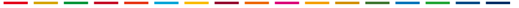 